Dobrovoľná  požiarna  ochrana Slovenskej republiky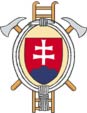 Územná  organizácia  DPO SR  Ružomberok034 95  Likavka  851„POZOR“ riziko požiarov v prírodnom prostredí.Po dlhej a studenej zime, konečne prichádza tak vytúžená JAR a s ňou slnečné a teplé počasie. Nastávajúce mesiace, počnúc mesiacom marec prinášajú okrem teplého a slnečného počasia so sebou aj nové sily a entuziazmus u ľudí. Každý z nás chce po dlhej zime vyjsť von a  opätovne sa rozhýbať, či už v záhradkách, dvoroch či prechádzkach, respektíve túrach v prírode. Pri týchto aktivitách však treba rátať aj zvýšené množstvo požiarov v prírodnom prostredí, ktoré vznikajú plošným vypaľovaním porastov, drevín a biologického odpadu. Hasiči počas tohto obdobia veľmi často zápasia s požiarmi, ktoré súvisia s vypaľovaním suchej trávy, lístia a vetví z poorezávaných stromov, či aj tzv. ujdených požiarov do prírodného prostredia. Je to taká naša „ľudová tradícia“ ako sa rýchlo a účinne zbaviť starej a suchej trávy, lístia či iného odpadu. 
Sneh sa roztopil a ukázal nám suchý a uvädnutý porast.  Daný porast je dobre horľavý a ľahko zapáliteľný.Plošné vypaľovanie tráv a porastov zakazuje zákon č. 314/2001 Z.z. o ochrane pred požiarmi v znení neskorších predpisov, ktorého porušenie môže stáť občana do 331 eur. Ak by sa však takéhoto priestupku dopustila právnická osoba alebo fyzická osoba – podnikateľ, pokuta sa môže vyšplhať až do výšky 16 596 eur. Preto vás všetkých prosíme DÁVAJTE SI POZOR pri upratovaní vo svojich záhradách či v okolí svojich príbytkov, no nezabúdajme ani na zabudnuté ohniská, či zahodené ohorky cigariet od ktorých môže vzniknúť POŽIAR.Prosím buďte opatrný, aby ste nepotrebovali hasičov.Predseda preventívno výchovnej komisie       OV DPO Ružomberok							Ing. Marek Bačík                                                                                  